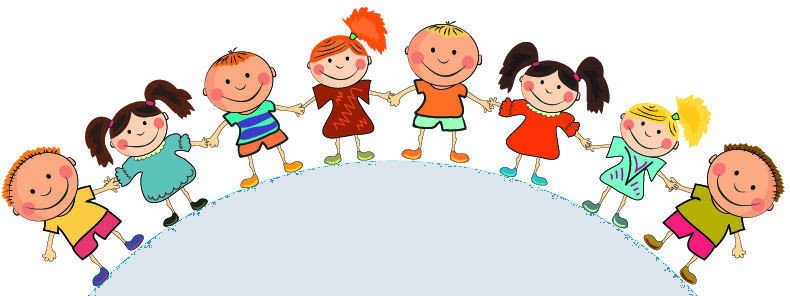 Dragi bodoči prvošolček, draga bodoča prvošolka,spoštovani starši!Obveščamo vas, da bo na OŠ Litija potekal vpis v prvi razred za šolsko leto 2020/2021za učence matične šole in učence podružničnih šol -  PŠ Sava in PŠ Darinke Ribič Polšnik.Vpis bo potekal v Osnovni šoli Litija:v ponedeljek, 10. februarja 2020, od 13.00 do 18.00 ure, inv torek, 11. februarja 2020, od 8.00 do 12.00 ure, inv sredo, 12. februarja 2020, od 8.00 do 16.00 ure (v pisarni šolske pedagoginje Blanke Erjavec).Veselimo se Vašega obiska.Ravnatelj:Peter Strle, prof.Litija, 27. januar 2020 